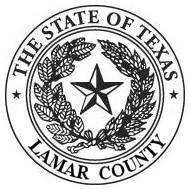 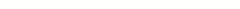 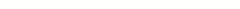 LAMAR COUNTY	POLICY, PROCEDURES AND SPECIFICATIONS OF LAMAR COUNTY, TEXAS FOR THE INSTALLATION OF DRIVEWAY CULVERTS, ROAD BORES, USE OF HEAVY EQUIPMENT AND UTILITY LINES WITHIN LAMAR COUNTY ROAD RIGHT-OF-WAYTable of Contents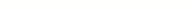 1. AUTHORITY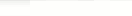 These Rules are adopted by the Commissioners' Court of Lamar County (LCCC), Texas pursuant to V.T.C.A, Local Government Code, Chapter 402, Utilities Code Chapter 181, Texas Transportation Code Sec.251.003, Sec. 251.016 and Sec. 251.017. Additional authority is found in a Texas Attorney General Opinions GA-1013 and GA-0693.2. JURISDICTIONThese rules apply to all laying, construction, repair and/or installation of driveway culverts, road  bores and public utility lines within Lamar County right-of-way (ROW).3.PURPOSEThe purpose of these Rules is to protect the public, to maintain safe and efficient operating regulations, and to preserve and maintain the integrity of Lamar County roads and road drainage, and right of way, during the laying, construction, repair and/or installation of driveway culverts or utilities.4. DEFINITIONSAs used in these Rules, the following words and phrases have the following meanings:Driveway Culvert is a steel or corrugated plastic structure that allows water to flow under a driveway or similar obstruction that is typically surrounded by soil, rock or other stabilizing materials.Utility means any pipeline, main, conduit, cable or utility structure of a publicly, privately and/or cooperatively owned utility company engaged in furnishing electricity, gas, water, sewage, community antenna or cable television. This term excludes telegraph and telephone companies.High Pressure Pipeline means any pipeline designed to transport a liquid or gas at a pressure equal to or in excess of 60 pounds per square inch.Person means any individual, corporation, partnership, limited partnership, joint venture or other legal entity.Heavy Equipment means equipment that has more or less restricted mobility and a large capacity for heavy duties and is commonly used in mining, utilities, construction, forestry, handling aggregates, recycling, concrete, paving, asphalting, demolition, agricultural and public works type projects.Road Bore is the making of a tunnel, mine, well, passage, etc. by hollowing out, cutting  through, or removing a core of material.5. RIGHT OF WAY SAFETY HAZARDSThe Lamar County Commissioners’ Court, in provisions cited earlier, are required to make roadways safe for the traveling public. To this end, the County Commissioners’ Court will be responsible for providing safe travel for those traveling in their precincts. Commissioners may prohibit safety hazards from being placed in the right of way or remove safety hazards already existing. A partial list of safety hazards might include large trash dumpsters, trees, shrubs, signs and mailboxes. Other unique situations might arise that requires the Commissioner of a precinct to take action regarding a safety hazard including its removal from the right of way. This policy will include right of way under County control that is obtained by dedication or prescriptive use and the right of way may be up to a distance of twenty-five (25') feet from the center of the road.6. CONSTRUCTION ACTIVITY No person shall enter upon land acquired, claimed, or maintained by Lamar County for road and/or drainage for the purpose of laying, constructing, and/or installation of any driveway culvert, road bores or utility construction, involving the disturbance of the soil, until a construction permit regarding location of the utility, bore or culvert has been approved by the Lamar County Commissioner of the precinct in which the proposed work  is located.The issuance of a permit by Lamar County does not grant any right, claim, title or easement in or upon the road or its appurtenances. In the future, should Lamar County, for any reason, need to work, improve, relocate, widen, increase, add to, decrease, or in any manner change the structure of the road or right-of-way, the utility, if affected, will be moved, or relocated at the sole expense of the utility company.7. PERMIT REQUIREDAll culvert installations will require a permit provided by Lamar County Commissioners’ office.8. PROHIBITED ACTIVITYNo person shall lay, construct and/or install driveway culvert, bore a road or construct       utilities in such a manner as to interfere with the construction, maintenance and/or repair of any county road, ditch or ROW. In the event that any such utility interferes in any manner with the construction, maintenance and/or repair of any county road, the person in control of the utility shall alter the utility no later than thirty (30) after notice from the LCCC identifying the location of the current line and its subsequent relocation and bear the cost and expense of any change or alteration.No person shall lay, construct, and/or install driveway culvert, road bore or utilities in such a manner as to interfere with use of, or obstruct, vehicular or pedestrian traffic on any county road, or drainage on or along such road.No person shall lay, construct, and/or install a driveway culvert, road bore or utilities in such a manner as to constitute a danger or hazard of any kind to persons or vehicles using or maintaining such road, or any public property located within the boundaries of the county right of way.9.  CONSTRUCTION REQUIREMENTSA. All utilities that cross improved county roads shall be drilled, tunneled, or bored under the road for the full width of the improved portion of the road. Improved county roads,  as used within this subsection, are defined as any road surfaced with a material other than dirt. The improved portion is considered as that portion of the road lying between the front slope of each ditch, or on curb and gutter sections, the area lying between the back of each curb and the ROW line.B. If, however, such procedure is deemed impractical by reason of rock, utilities, underground construction or terrain, special permission may be granted by the LCCC before an open road cut will be allowed. If approved, trenching, backfilling, and resurfacing of the cut shall be done in accordance with the procedures outlined in this policy. The Person/Contractor shall be responsible for all paving repair for a period of one year after completion of the cut.C. All underground utilities, except high pressure pipelines, that cross county roads shall be installed at the greater of the two following depths:                          at least four (4') feet below the crown of the road, or          at least three (3') below the bottom of the ditches on each side of such county road.D. Such depth distances shall be measured from the top of such utilities to the bottom of the road ditches or from the crown of the road as the case may be; unless by reason of proposed or anticipated changes in the grade of such county road or road ditches, the Commissioner determines that a greater depth is advisable.       E.  On curb and gutter sections, all utilities that cross county roads shall be installed at a minimum of three feet (3 ') below the bottom of the slab at the gutters. Such depth distance shall be measured from the top of such utility to the bottom of the slab at the  gutter. However, in particular instances where it is determined by the LCCC that a greater depth is required, such utility shall be installed at the depth required by the County Commissioner.F. All utilities, except high-pressure pipelines, parallel to and within the ROW of any county        road shall be laid, constructed, maintained and/or repaired at a distance of not less than four feet (4') from the edge of the road. The underground installation shall be at such depth so as to provide a minimum of three feet (3') of cover above the top of the buried structure.G. On curb and gutter sections, all utilities paralleling the road should be a minimum four feet (4') behind the back of the curb. All utilities constructed, maintained or repaired above any county road ROW shall be a minimum of twenty feet (20') above the ground or as determined by the County Commissioner.Operations along roadways shall be performed in such a manner that, during non-working hours, all excavated material be kept off the pavements at all times, as well as all operating equipment and materials to avoid inconvenience to the public in the use of the road. In all cases where excavated material is piled along the side of a trench resulting from the laying, constructing, maintaining and/or repairing of utilities parallel with a county road, weep holes shoulders to the road ditches. Weep holes shall be dug according to the following specifications: at intervals not to exceed two hundred feet (200') along such parallel construction, and at all swags or low places in the roadbed of such county road, each weep hole having a width of twelve inches (12"), anddrains to the road ditch, or to such an elevation that the bottom of the weep holes will discharge their water into the road ditch.Such weep holes must be maintained free of obstruction shall be dug through such piles of dirt in order that water may   drain from the roadbed and until construction is completed and the trench backfilled, tamped, and leveled true to the original grade. If weep holes have not been properly constructed or maintained, operations shall cease until same are corrected. The contractor shall maintain storm water flow in its pre­ existing condition.High-pressure pipelines shall be installed at the greater of the following depth: minimum          of six feet (6') below the crown of the road, and a minimum of three feet (3') below the bottom of the roadside ditch. In curb and gutter streets, the pipeline shall be installed a minimum of two feet (2') under the bottom of the slab at the gutter. All measurements are from the top of the pipe and/or casing. All high-pressure pipelines must be cased and vented or have the equivalent protection in the design. Bore pits for high pressure pipeline installation shall be a minimum of thirty (30') feet from the nearest through traffic lane and not less than twenty feet (20') from the edge of the pavement. A professional engineer licensed to practice in the State of Texas must seal all high­ pressure pipeline drawings submitted and certify that the drawings meet all federal and state requirements and guidelines for the specific design.All lines, where practicable, shall be located so as to cross the county roadbed at a right angle to the road. No lines are to be installed under or within fifty feet (50') of either end of any        bridge. No lines shall be placed in any culvert or within ten feet of the closest point of any culvert.H. Parallel lines will be installed as near to the ROW line as possible, and no parallel line will be installed in the roadbed or between the drainage ditch and the roadbed without special permission of the County Commissioner.I. Written notice shall be given to the County commissioner of the precinct in which utility work is planned at least forty-eight (48) hours before laying, constructing, boring or maintaining and/or repairing any utility, in, under, across or along any county road which involves disturbance of the soilJ. A copy of the County permit shall be on site of the work.K. Backfill requirements for all open cut excavation and trenches will be as follows:1. Areas not subject to vehicular traffic, the trench backfill is to be placed in lifts not more than ten inches (1O") in depth. The method of compaction shall be left to the      contractor.2. Areas subject to vehicular traffic will be backfilled in six-inch (6") lifts and  mechanically tamped to ninety percent (90 %) modified proctor density.Dirt Roads- Backfill will be tamped in six-inch (6") lifts. Gravel Roads- Backfill will be well tamped in six-inch (6") lifts to a point nine    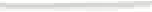 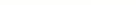 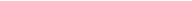 inches (9') below the surface of the road. Then one foot (12") of acceptable gravel shall be tamped until the top of the backfill is level with the driving surface.Asphalt Roads- Backfill materials shall be selected mineral aggregate and cement  in proportions of 27 to 1 properly compacted to ninety percent 90% modified proctor density to within two inches (2") of the road surface. Asphaltic concrete will then be added and tamped or rolled to make a level driving surface.L. Any utility pole line parallel to a county rod shall be constructed with poles set no further than one foot (I') from the right of way line. Any deviation must have the written approval of the County Commissioner of the precinct in which the work is being done M. All underground road crossings shall be clearly and permanently marked, on each side  of the ROW, with warning signs indicating owner and type of installation, where practical. Pipelines carrying water and domestic sewage are exempt from this requirement.If an open cut is required, the cut shall not be more than one-half of the roadways at a time, in order to maintain the flow of traffic at all times. However, in an emergency, or  with the permission of the County Commissioner, the entire width of the roadway may be cut or opened, provided barricades are placed at the first intersection each way from the cut, and suitable detour signs are erected. The detour route must be developed in cooperation with and the approval of the County Commissioner in whose precinct the work is located10. DRIVEWAY CULVERT INSTALLATIONA. The property owner is to place a construction stake at the center of the proposed location of the driveway culvert. The ends of the culvert or its safety ends shall not  cross property lines.B. Once the proposed location is marked, the owner will notify the County Commissioner whose precinct the driveway culvert is proposed. C. Within 5 working days of being notified, the County Commissioner will provide the owner with        the size (diameter) of the culvert required. D.  All culverts shall be:	1. galvanized, corrugated steel, corrugated plastic only	2. safety ends, if used, shall be sloped at 4: I.E. All driveway culverts will be installed by property owner or private contractor at owner's expense.F. Lamar County reserves the right to remove ANY culvert installed incorrectly.G. It is the contractor or installers responsibility to call 811 and have all utilities located. As well as contact LCWSD@LamarCountyWaterSupply.Com to have potential water lines located.11. LIABILITYThe owner of any driveway culvert, road bore or utility shall save and hold harmless Lamar County against any and all liability that arises or may arise from any activity the owner, its agents, servants, employees and contractors may conduct on the premises.12. ENFORCEMENTIt shall be an offense for any person, firm or corporation to violate any of the provisions of this ordinance or to fail to comply with any provisions of this ordinance.The District Attorney or other prosecuting attorney representing the county in the district court is entitled to appropriate injunctive relief to prevent a violation or threatened violation from continuing or occurring.Any offense as defined herein is a Class C misdemeanor. The offense shall be prosecuted in the same manner as an offense defined by state law.13.  CONTACT INFORMATIONPermits will be available from the Lamar County Commissioners’ office.  To obtain, please contact the office at 903-737-2467 or come to the Lamar County Courthouse at 119 North Main, 1st floor, room #130, Paris Texas, 75460.  Your permit will be returned to you per your request by mail, fax, email or customer pick up. 